СИСТЕМА УПРАВЛЕНИЯ ОРГАНИЗАЦИИУправление Детским садом осуществляется в соответствии с действующим законодательством и уставом Детского сада  на основе сочетания принципов единоличия и коллегиальности.Управление Детским садом строится на принципах единоначалия и коллегиальности. Коллегиальными органами управления являются: общее собрание работников Учреждения, педагогический совет Учреждения, совет родителей Учреждения. Единоличным исполнительным органом является руководитель – заведующий.ОРГАНЫ УПРАВЛЕНИЯ, ДЕЙСТВУЮЩИЕ В ДЕТСКОМ САДУСТРУКТУРА УПРАВЛЕНИЯ УЧРЕЖДЕНИЕМ ДОУВажным в системе управления ДОУ является создание механизма, обеспечивающего включение всех участников педагогического процесса в управление. Управление Учреждением осуществляется на основе сочетания принципов единоначалия и коллегиальности. Единоличным исполнительным органом Учреждения является заведующий, который осуществляет текущее руководство деятельностью Учреждения. Управляющая система состоит из двух структур: I структура – коллегиальные органы управления педагогический совет; общее собрание работников совет родителей 1. Педагогический совет - Учреждения выполняет функцию управления педагогической деятельностью, регулирования вопросов, касающихся организации образовательного процесса и всего, что связано с ним, действует в соответствии с локальным актом - Положением о педагогическом совете. В состав педагогического совета Учреждения входят все педагогические работники Учреждения. На заседании педагогического совета могут присутствовать представители Учредителя и родителей (законных представителей) воспитанников с правом совещательного голоса. Председателем педагогического совета является заведующий Учреждением. 2. Общее собрание работников – коллегиальный орган управления, действующий в интересах трудового коллектива, осуществляющий общее руководство Учреждением, руководствуется в своей деятельности Положением об общем собрании работников. Работниками являются лица, участвующие в его деятельности на основе трудового договора. В общем собрании могут принимать участие представители Учредителя и родители (законные представители) воспитанников с правом совещательного голоса. 	3. Совет родителей – постоянный коллегиальный орган управления Учреждения, действующий в целях развития и совершенствования образовательного и воспитательного процесса, взаимодействия родительской общественности и Учреждения, руководствуется в своей деятельности Положением о совете родителей Учреждения. II структура – административное управление, которое имеет линейную структуру. 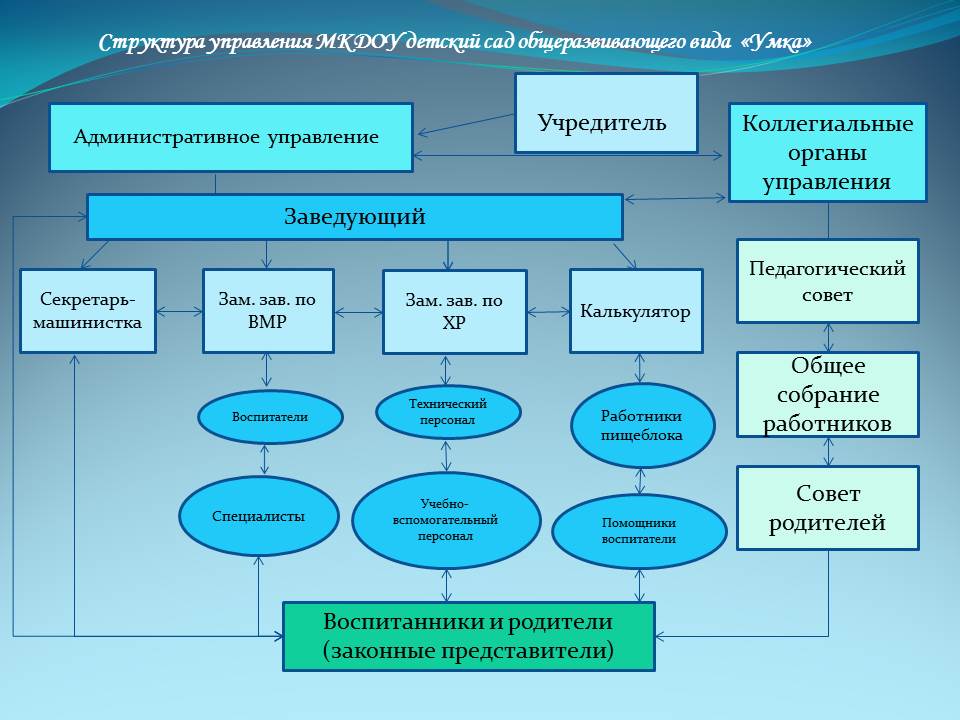 Служба по контролю и надзору в сфере образования Иркутской области: тел./ факс (3952) 53-06-67 электронная почта support@obrnadzor.ru;Министр образования Иркутской области: Валентина Васильевна Перегудовател./ факс 8(3952) 33-13-33е-mail obraz@38edu.ru;Инспектор Роспотребнадзора: Марина Юрьевна Фокина тел./факс (3953) 42-48-80,  e-mail: sesbra@irmail.ru;Начальник Управления Образования муниципального образования «Братский район»: Лоншакова Марина Анатольевна тел./ 21-05-60,41-20-50e-mail: br-roo@mail.ru;ВРИО Директора МКУ "Центр развития образования Братского района": Марина Андреевна Безделева;Заместитель начальника Управления Образования муниципального образования «Братский район» Данилова Анна Николаевна;Ведущие специалисты Отдела Образования муниципального образования "Братский район":           Честикова Ирина Юрьевна E-mail: br-roo-chestikova@mail.ru;           Богданова Мария Игоревна E-mail: bogdanova.mi@brroo.ru;Методист  Отдела Образования муниципального образования «Братский район»:  Марина Леонидовна Большешапова, тел. 21-06-50, e- mail: bolsheshapovamarina@yandex.ru;Уполномоченный по правам ребенка Иркутской области: Светлана Николаевна Семенова тел./факс (3952) 34-19-17,  email: Irkutsk@rfdeti.ru,вебсайт htt:// irkutskrfdeti.ru;Уполномоченный по правам ребенка при президенте РФ: А́нна Ю́рьевна Кузнецо́ва, юридическая консультация и горячая линия +7(499/2514140).Наименование органаФункцииЗаведующий Учреждениемосуществляет текущее руководство деятельностью Учреждения, действует без доверенности от имени Учреждения;представляет Учреждение во всех государственных, общественных и иных организациях, выдает доверенности от имени Учреждения;принимает на работу и увольняет работников Учреждения;распоряжается средствами и имуществом Учреждения в соответствии с решением Учредителя;заключает договоры, выдает доверенности, открывает счета в банках и других кредитных учреждениях;издает приказы и распоряжения, обязательные для исполнения работниками Учреждения;несет в пределах своей компетенции персональную ответственность за использование средств и имущества Учреждения в соответствии с его уставными целями;утверждает локальные нормативные акты Учреждения, не отнесенные к компетенции Учредителя.Общее собрание  работников Учрежденияразрабатывает устав Учреждения;разрабатывает правила внутреннего трудового распорядка Учреждения и обсуждает вопросы трудовой дисциплины в Учреждении;представляет Учредителю предложения по улучшению финансово-хозяйственной деятельности Учреждения;обсуждает форму и систему оплаты труда, в том числе размеры надбавок, премий и других выплат стимулирующего характера, в пределах средств, выделенных Учредителем на оплату труда;рассматривает вопросы обеспечения условий безопасности и охраны здоровья воспитанников;участвует в разработке локальных актов, затрагивающих права работников.Педагогический совет Учрежденияопределяет стратегию образовательного процесса Учреждения;принимает годовой план работы Учреждения;обсуждает и одобряет  решения по вопросам реализации направлений  образовательной деятельности Учреждения;утверждает образовательные программы, определяет выбор учебно-методического обеспечения, образовательных технологий и методик (в том числе авторских) для использования в деятельности Учреждения по реализуемым образовательным программам;обсуждает формы и методы образовательного процесса, планирования образовательной деятельности Учреждения и принимает по ним решения;рассматривает вопросы дополнительного профессионального образования, повышения квалификации педагогических работников Учреждения, организует распространение среди них передового опыта;принимает решения по вопросам организации образовательной  работы в Учреждении;принимает локальные нормативные акты в рамках полномочий, предусмотренных положением о педагогическом совете Учреждения;рассматривает вопросы по организации оказания дополнительных образовательных услуг;выполняет иные функции, предусмотренные положением о педагогическом совете Учреждения.Совет родителей Учреждениясодействует в организации и проведении совместных мероприятий в Учреждении (родительских собраний, конференций, дней открытых дверей, клубов для родителей (законных представителей) воспитанников, семейных спортивных соревнований и др.);принимает участие в работе общего собрания работников и педагогического совета Учреждения;делегирует своих представителей в состав комиссии по урегулированию споров между участниками образовательных отношений;представляет предложения по совершенствованию деятельности Учреждения, повышению качества образования;оказывает Учреждению посильную помощь в укреплении материальной базы, благоустройстве его помещений, территории и детских игровых площадок;участвует в разработке локальных актов, затрагивающих права воспитанников.Наименование структурных 
подразделений (органов управления)структурные подразделения отсутствуютРуководители 
структурных подразделений -Места нахождения 
структурных подразделений -Адреса официальных сайтов 
в сети "Интернет" структурных 
подразделений (при наличии) -Адреса электронной почты 
структурных подразделений 
(при наличии) -Сведения о наличии 
положений о структурных
подразделениях (об органах управления) с приложением копий указанных приложений (при их наличии)Положения о структурных подразделениях (органах управления) отсутствуют